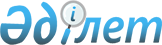 Об утверждении Методики управления биологическими рискамиПриказ Заместителя Премьер-Министра - Министра финансов Республики Казахстан от 7 февраля 2023 года № 143. Зарегистрирован в Министерстве юстиции Республики Казахстан 7 февраля 2023 года № 31867
      В соответствии с подпунктом 5) пункта 2 статьи 10 Закона Республики Казахстан "О биологической безопасности Республики Казахстан", ПРИКАЗЫВАЮ:
      1. Утвердить прилагаемую Методику управления биологическими рисками.
      2. Комитету государственных доходов Министерства финансов Республики Казахстан в установленном законодательством Республики Казахстан порядке обеспечить:
      1) государственную регистрацию настоящего приказа в Министерстве юстиции Республики Казахстан;
      2) размещение настоящего приказа на интернет-ресурсе Министерства финансов Республики Казахстан;
      3) в течение десяти рабочих дней после государственной регистрации настоящего приказа в Министерстве юстиции Республики Казахстан представление в Департамент юридической службы Министерства финансов Республики Казахстан сведений об исполнении мероприятий, предусмотренных подпунктами 1) и 2) настоящего пункта.
      3. Контроль за исполнением настоящего приказа возложить на курирующего вице-министра финансов Республики Казахстан.
      4. Настоящий приказ вводится в действие по истечении десяти календарных дней после дня его первого официального опубликования.
       "СОГЛАСОВАНО"Министерство здравоохраненияРеспублики Казахстан
       "СОГЛАСОВАНО"Министерство индустрии иинфраструктурного развитияРеспублики Казахстан
       "СОГЛАСОВАНО"Комитет национальной безопасностиРеспублики Казахстан Методика управления биологическими рисками Глава 1. Общие положения
      Настоящая Методика управления биологическими рисками (далее – Методика) разработана в соответствии с подпунктом 5) пункта 2 статьи 10 Закона Республики Казахстан "О биологической безопасности Республики Казахстан" и определяет порядок управления биологическими рисками при перемещении через Государственную границу Республики Казахстан (далее – госграница) продукции, подлежащей экспортному контролю в соответствии с номенклатурой (списком) продукции, подлежащей экспортному контролю, утвержденной постановлением Правительства Республики Казахстан от 5 февраля 2008 года № 104 "Об утверждении номенклатуры (списка) продукции, подлежащей экспортному контролю" (далее – Перечень).
      1. В настоящей Методике используются следующие понятия:
      1) биологический риск – вероятность причинения вреда здоровью людей, животных, растениям патогенными биологическими агентами, а также вероятность их попадания в отдельные компоненты природной среды;
      2) оценка биологических рисков – элемент системы управления биологическими рисками и представляет собой совокупность организационных, аналитических и практических мероприятий, направленных на предупреждение возникновения негативных последствий воздействия опасных биологических факторов, средств, методов, технологий, услуг в различных сферах деятельности, связанных с обращением с патогенными биологическими агентами;
      3) патогенный биологический агент – микроорганизмы, яды биологического и растительного происхождения (токсины), гельминты, нематоды, способные вызывать инфекционный и (или) паразитарный процесс в организме человека, животного или растения;
      4) продукция – товары, технологии, работы, услуги, информация, подлежащие экспортному контролю. Глава 2. Управление биологическими рисками
      2. Органами государственных доходов проводится внешняя оценка биологических рисков в рамках осуществления в соответствии с пунктом 2 статьи 9 Закона Республики Казахстан "О контроле специфических товаров" (далее – Закон) контроля за перемещением продукции через госграницу.
      3. Внешняя оценка биологических рисков осуществляется на основании документального контроля путем проверки наличия выданных уполномоченными государственными органами на перемещаемую продукцию разрешительных документов, представление которых является в соответствии со статьями 11, 12, 13, 16 Закона условием перемещения продукции через госграницу.
      4. При отсутствии разрешительных документов при перемещении патогенных биологических агентов, входящих в Перечень продукции, наличие которых является в соответствии со статьями 11, 12, 13, 16 Закона условием перемещения продукции через госграницу, органами государственных доходов не допускается их перемещение через госграницу.
					© 2012. РГП на ПХВ «Институт законодательства и правовой информации Республики Казахстан» Министерства юстиции Республики Казахстан
				
      Заместитель Премьер-Министра - Министр финансов Республики Казахстан 

Е. Жамаубаев
Приложение
к приказу Заместителя
Премьер-Министра -
Министра финансов
Республики Казахстан
от 7 февраля 2023 года № 143